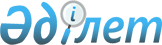 О предоставлении льготного проезда на общественном транспорте (кроме такси) учащихся очной формы обученияРешение Балхашского городского маслихата Карагандинской области от 3 ноября 2023 года № 8/70. Зарегистрировано в Департаменте юстиции Карагандинской области 6 ноября 2023 года № 6516-09
      В соответствии с подпунктом 15) пункта 1 статьи 6 Закона Республики Казахстан "О местном государственном управлении и самоуправлении в Республики Казахстан", подпунктом 1) пункта 4 статьи 47, подпунктом 2) пункта 1 статьи 6 Закона Республики Казахстан "Об образовании", Балхашский городской маслихат РЕШИЛ:
      1. Предоставить льготный проезд 100% от стоимости тарифа на общественном транспорте (кроме такси) следующим категориям учащихся организаций образования Балхашского региона: учащимся общеобразовательных организаций среднего образования, интернатов, за исключением выходных, каникулярных и праздничных дней, детям-сиротам и детям, оставшимся без попечения родителей, детям имеющих право на получение адресной социальной помощи, а также детям из семей, не получающих государственную адресную социальную помощь, в которых среднедушевой доход ниже величины прожиточного минимума.
      2. Настоящее решение вводится в действие по истечении десяти календарных дней после дня его первого официального опубликования.
					© 2012. РГП на ПХВ «Институт законодательства и правовой информации Республики Казахстан» Министерства юстиции Республики Казахстан
				
      Председатель городского маслихата

А. Муслымов
